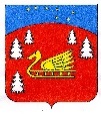 Совет депутатов муниципального образования Красноозерное сельское поселение муниципального образования Приозерский муниципальный район Ленинградской области.                                              Р Е Ш Е Н И Е                   В соответствии со статьей 86 Бюджетного кодекса Российской Федерации, статьей 15 Федерального закона от 06.10.2003 № 131-ФЗ «Об общих принципах организации местного самоуправления в Российской Федерации», на основании Устава муниципального образования Красноозерное сельское поселение муниципального образования Приозерский муниципальный район Ленинградской области. Совет депутатов МО Красноозерное сельское поселение МО Приозерский муниципальный район Ленинградской области РЕШИЛ:1. Утвердить прилагаемый Порядок использования собственных материальных ресурсов и финансовых средств МО Красноозерное сельское поселение МО Приозерский муниципальный район Ленинградской области для осуществления переданных ему отдельных полномочий (или части полномочий) Приозерского муниципального района.2. Опубликовать решение в средствах массовой информации и разместить на сайте администрации МО Красноозерное сельское поселение «http://krasnoozernoe.ru».3. Настоящее решение вступает в силу со дня подписания и распространяется на правоотношения, возникшие с 01.01.2022.Глава муниципального образованияКрасноозерное сельское поселение                                                        М.И КаппушевИсп.: Смирнова Н.Г. Тел.:8(81379)67525Разослано: Дело-2, КФ-1,КСО-1; Прокуратура -1;  Утверждено:решением Совета Депутатов муниципального образования Красноозерное сельское поселение Приозерского муниципального района Ленинградской области              от 11 марта  2022 года  №126                                                                                                                                                                     Приложение ПОРЯДОКИСПОЛЬЗОВАНИЯ СОБСТВЕННЫХ МАТЕРИАЛЬНЫХРЕСУРСОВ И (или) ФИНАНСОВЫХ СРЕДСТВ МО КРАСНООЗЕРНОЕ СЕЛЬСКОЕ ПОСЕЛЕНИЕ МО ПРИОЗЕРСКИЙ МУНИЦИПАЛЬНЫЙРАЙОН ЛЕНИНГРАДСКОЙ ОБЛАСТИ ДЛЯ ОСУЩЕСТВЛЕНИЯ ПЕРЕДАННЫХ ЕМУ ОТДЕЛЬНЫХ ПОЛНОМОЧИЙ (ИЛИ ЧАСТИ ПОЛНОМОЧИЙ) ПРИОЗЕРСКОГО МУНИЦИПАЛЬНОГО РАЙОНА1. Общие положения1.1. Настоящий Порядок разработан в соответствии со статьей 86 Бюджетного кодекса Российской Федерации, статьей 15 Федерального закона от 06.10.2003 № 131-ФЗ «Об общих принципах организации местного самоуправления в Российской Федерации», Уставом муниципального образования Красноозерное сельское поселение муниципального образования Приозерский муниципальный район Ленинградской области и определяет случаи и порядок использования собственных материальных ресурсов и финансовых средств для осуществления переданных ему отдельных полномочий (или части полномочий)  Приозерского муниципального района (далее - переданные полномочия).1.2. Предложения о дополнительном использовании собственных финансовых средств поселения для осуществления переданных полномочий вносятся главой администрации МО Красноозерное сельское поселение МО Приозерский муниципальный район Ленинградской области в Совет депутатов  муниципального образования Красноозерное сельское поселение муниципального образования Приозерский муниципальный район Ленинградской области одновременно с внесением на рассмотрение проекта бюджета района на очередной финансовый год и плановый период либо с проектом решения Совета депутатов муниципального образования Красноозерное сельское поселение муниципального образования Приозерский муниципальный район Ленинградской области о внесении изменений в решение о бюджете на очередной финансовый год и плановый период в течение текущего финансового года. Совет депутатов муниципального образования Красноозерное сельское поселение муниципального образования Приозерский муниципальный район Ленинградской области рассматривает и принимает решение по предложению о дополнительном использовании собственных финансовых средств района для осуществления переданных полномочий в рамках процедуры рассмотрения и принятия бюджета района на очередной финансовый год и плановый период или в рамках рассмотрения и принятия решения о внесении изменений в решение о бюджете на очередной финансовый год и плановый период соответственно.1.3. Предложение о дополнительном использовании собственных материальных ресурсов и (или) финансовых средств МО Красноозерное сельское поселение МО Приозерский муниципальный район Ленинградской области в (далее – собственные средства) для осуществления переданных полномочий (далее - предложение) должно содержать направления использования материальных ресурсов и финансовых средств МО Красноозерное сельское поселение МО Приозерский муниципальный район Ленинградской области и расчет объема финансовых средств и перечень материальных ресурсов, необходимых для осуществления переданных полномочий, а также обоснование их использования.К предложению прилагаются ходатайство (заявление) городского (сельского) поселения, передавшего полномочие, а также документы с экономическим обоснованием невозможности предоставления межбюджетного трансферта в необходимом размере из бюджета Приозерского муниципального района в бюджет МО Красноозерное сельское поселение МО Приозерский муниципальный район Ленинградской области  на осуществление переданного полномочия.1.4. Сведения об эффективности использования собственных средств для осуществления переданных полномочий подлежит включению в ежегодный отчет главы администрации МО Красноозерное сельское поселение МО Приозерский муниципальный район Ленинградской области перед Советом депутатов МО Красноозерное сельское поселение МО Приозерский муниципальный район Ленинградской области .2. Случаи использования собственных средствдля осуществления переданных полномочий2.1. Собственные средства используются в случае недостаточности финансовых средств и материальных ресурсов Приозерского муниципального района, который передал МО Красноозерное сельское поселение МО Приозерский муниципальный район Ленинградской области  по соответствующему соглашению свое полномочие.2.2. Использование собственных финансовых средств для осуществления переданных полномочий допускается исключительно за счет собственных финансовых средств бюджета МО Красноозерное сельское поселение МО Приозерский муниципальный район Ленинградской области (за исключением межбюджетных трансфертов), с учетом требований частей 3 и 4 статьи 136 Бюджетного кодекса Российской Федерации.Объем собственных средств бюджета МО Красноозерное сельское поселение МО Приозерский муниципальный район Ленинградской области, выделяемых для осуществления переданных полномочий, не может превышать ___% общего объема средств, предусмотренных решением об утверждении бюджета МО Красноозерное сельское поселение МО Приозерский муниципальный район Ленинградской области на соответствующий финансовый год.2.3. Дополнительные собственные финансовые средства также могут использоваться в случаях задержки поступления в бюджет МО Красноозерное сельское поселение МО Приозерский муниципальный район Ленинградской области межбюджетных трансфертов на обеспечение переданных полномочий с последующим восстановлением денежных средств.2.4. Собственные средства используются в целях исполнения переданных полномочий в полном объеме с соблюдением законодательства и не могут быть использованы на другие цели. 3. Формы использования собственных средствдля осуществления переданных полномочий3.1.Использование собственных средств для осуществления переданных полномочий может осуществляться в следующих формах:3.1.1. выделение из бюджета МО Красноозерное сельское поселение МО Приозерский муниципальный район Ленинградской области бюджетополучателям финансовых средств для осуществления переданных полномочий в объемах, утвержденных в решении о бюджете на соответствующий финансовый год;3.1.2. предоставление бюджетным учреждениям, осуществляющим исполнение переданных полномочий, в безвозмездное пользование мебели, инвентаря, оргтехники, средств связи, расходных материалов, помещений, транспорта и иных материальных средств, необходимых для осуществления переданных полномочий.3.2. Закупка материальных ресурсов, необходимых для осуществления переданных полномочий, может осуществляться в целях:3.2.1. обеспечения лиц, осуществляющих исполнение переданных полномочий, канцелярскими принадлежностями, расходными материалами для оргтехники, иными расходными материалами;обеспечения работоспособности технических средств, переданных Приозерским муниципальным районом для осуществления переданных полномочий.3.3. Собственные финансовые средства бюджета МО Красноозерное сельское поселение МО Приозерский муниципальный район Ленинградской области могут использоваться на:1) оплату услуг почтовой связи, услуг телефонно-телеграфной связи, необходимых для исполнения отдельных полномочий;2) оплату проезда в служебные командировки лиц, осуществляющих исполнение переданных полномочий;3) подготовку, переподготовку и повышение квалификации муниципальных служащих, осуществляющих исполнение переданных полномочий;4) закупку материальных ресурсов, необходимых для осуществления переданных полномочий.от  11 марта  2022 года     № 126Об утверждении   порядка     использованиясобственных       материальных    ресурсов и финансовых       средств  МО Красноозерноесельское     поселение       МО  Приозерский муниципальный    район       Ленинградской области  для  осуществления     переданных   ему   отдельных    полномочий     (или части полномочий Приозерского муниципального района            Ленинградской           области